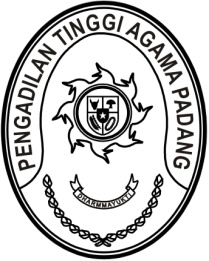 S  U  R  A  T      T  U  G  A  SNomor : W3-A/ /PP.00.4/10/2021Menimbang 	: 	bahwa Pusat Pendidikan dan Pelatihan Anggaran dan Perbendaharaan mengadakan Open Access Learning pada Kementerian Keuangan Learning Center yang dapat diikuti seluruh Kementerian/Lembaga;Dasar 	:	Publikasi Open Access Learning pada Kementerian Keuangan Learning Center yang dapat diikuti seluruh Kementerian/Lembaga pada laman https://klc2.kemenkeu.go.id;MEMBERI TUGASKepada 	: 	    Nama	: Elsa Rusdiana, S.E.		NIP	:	198701252011012017		Pangkat/Gol. Ru	:	Penata Muda Tk. I (III/b)		Jabatan	:	Analis Pengelolaan Keuangan APBN		Unit Kerja	:	Pengadilan Tinggi Agama PadangUntuk 	: 	Pertama	:	mengikuti E-Learning Pengenalan Aplikasi SAKTI bagi Kementerian/ Lembaga, E-Learning Perencanaan Keuangan SKPP dan E-Learning Pertanggungjawaban Keuangan SKPP Periode XI pada tanggal 
21 Oktober s.d. 20 November 2021;Kedua	:	selama mengikuti Pelatihan Online yang bersangkutan dibebaskan dari tugas.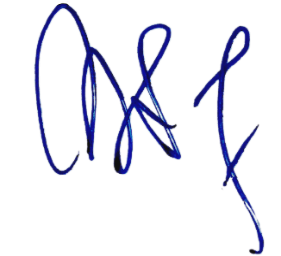 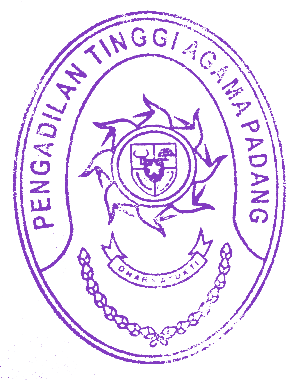 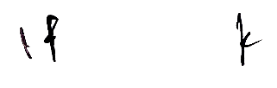 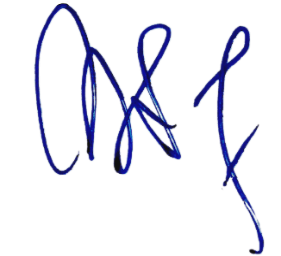 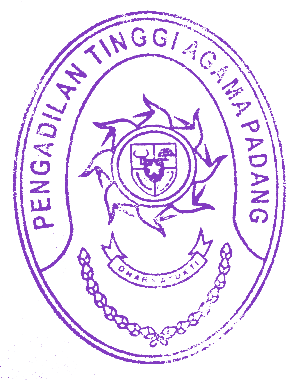 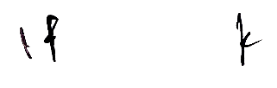 21 Oktober 2021Ketua,Zein Ahsan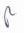 